Omlouvání dětíTelefonicky, SMS zprávou     596 411 015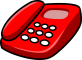      702 269 938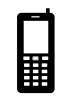 Na webových stránkách školy v systému „OMLUVENKY“Děti omlouvejte vždy den předem, nejpozději však do 6,00hod. Pokud nepřítomnost dítěte nebyla dopředu známá, mohou si zákonní zástupci za první den nepřítomnosti dítěte vyzvednout ve školní jídelně od 11:15 do 11.30 hodin oběd (z boční strany budovy), na který by mělo dítě za tento den nárok. Ostatní jídla (svačiny) lze za tento den odebrat pouze, pokud to umožňují hygienické normy.